附件7酒店地址图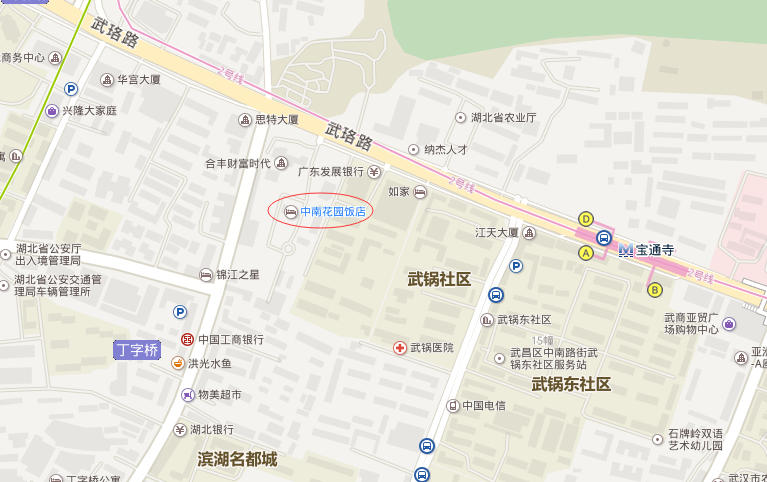 